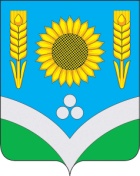 CОВЕТ НАРОДНЫХ ДЕПУТАТОВРОССОШАНСКОГО МУНИЦИПАЛЬНОГО РАЙОНАВОРОНЕЖСКОЙ ОБЛАСТИРЕШЕНИЕ42 сессииот 21 декабря 2022 года № 299                                                                                   г. РоссошьВ соответствии с Федеральным законом от 27.07.2010 № 190-ФЗ  «О теплоснабжении», письмом Минэнерго России от 20.10.2021 № 07-5565 по вопросу организации муниципального контроля за исполнением единой теплоснабжающей организацией обязательств по строительству, реконструкции и (или) модернизации объектов теплоснабжения  и в соответствии с Уставом Россошанского муниципального района Совет народных депутатов Россошанского муниципального районаРЕШИЛ:Решение 31 сессии Совета народных депутатов Россошанского муниципального района Воронежской области от 27.10.2021 № 217 «Об утверждении Положения о муниципальном контроле за исполнением единой теплоснабжающей организацией обязательств по строительству, реконструкции и (или) модернизации объектов теплоснабжения в сельских поселениях Россошанского муниципального района Воронежской области» признать утратившим силу.Опубликовать настоящее решение в официальном вестнике газеты «Россошанский курьер» и разместить на официальном сайте Совета народных депутатов Россошанского муниципального района в сети интернет.Настоящее решение вступает в силу с момента опубликовании.Контроль за исполнением настоящего решения возложить на главу Россошанского муниципального района Сисюка В.М. и главу администрации Россошанского муниципального района Мишанкова Ю.В.Глава Россошанского муниципального  района                                                                                     В.М. СисюкО признании утратившим силу Решения 31 сессии Совета народных депутатов Россошанского муниципального района Воронежской области от 27.10.2021 № 217 «Об утверждении Положения о муниципальном контроле за исполнением единой теплоснабжающей организацией обязательств по строительству, реконструкции и (или) модернизации объектов теплоснабжения в сельских поселениях Россошанского муниципального района Воронежской области» 